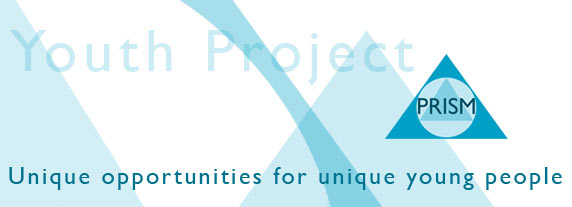 PRISM INDEPENDENT SCHOOL CURRICULUM OFFER 2015-16